Professional Standards for Hospital Pharmacy ServicesFor providers of NHS and independent hospital pharmacy services including those in hospitals, mental health, community service, prison, hospice, and ambulance settings.DRAFT Version 4	2022Review date		2024IntroductionThe Royal Pharmaceutical Society (RPS) has published professional standards for NHS and independent sector pharmacy services in acute hospital, mental health, private, community service, prison, hospice, and ambulance settings since 2012. They apply whether services are provided internally or outsourced. These Standards replace the 2017 professional standards for hospital pharmacy services.A key function of a professional leadership body is to provide professional standards that are supportive, enabling, but professionally challenging. There is a clear imperative for the providers of all pharmacy services to use professional standards to improve and develop services that are safe and put the needs of people first. The importance of professional standards alongside regulatory standards in supporting patient safety is repeatedly emphasized (1-3). The professional standards are consistent with, and may be used to help inform and complement, relevant legal framework requirements and the minimum standards currently required by ‘systems’ regulators, professional regulators and insurers.The Standards underpin a person’s experience and the safe, effective management of medicines within and across organisations. They will enable people using services to experience a consistent quality within and across healthcare providers that helps protect them from incidents of avoidable harm and enables them to get the best outcomes from their medicines. These professional standards aim to ensure that people using services receive a high-quality pharmacy service, from admission through to discharge across multiple care pathways.The Standards give Chief Executives and Board members a framework against which they can be assured that there is adequate professional input into medicines policy making within their organisation and across partner organisations, and that appropriate levels and quality of pharmacy services are being provided. They also provide the pharmacy senior leadership team with a consistent set of standards to use as a framework to continually improve services and innovate.The Standards have been updated using the RPS process for the development of standards and guidance. The literature review that underpinned the update can be found on the RPS website (to follow). The development and updating of the Standards has been led by the pharmacy profession with lay input. Appendix 1 contains details of who has been involved.PurposeThe Standards have been developed and updated to ensure that with the implementation of new and more integrated models of care the professional standards will continue to be applicable for now and the future. This will ensure that the standards help those receiving care experience a consistent quality of service within and across healthcare providers that will help to protect them from incidents of avoidable harm and help them to get the best outcomes from their medicines.The Standards describe quality pharmacy services (‘what good looks like’). They provide a broad framework to support pharmacy teams continually improve services, shape future services and roles, and deliver high quality care across all settings and sectors. Whilst the Standards are not mandatory, they are developed and owned by the profession, and set out what constitutes ‘good’ in terms of practice, systems of care, and working practices. They support professional practice and encourage a culture of openness, transparency, and candour that puts people first by encouraging professionalism. Figure 1 illustrates where RPS professional standards fit in relation to legislation, regulatory standards, other standards, policies and procedures.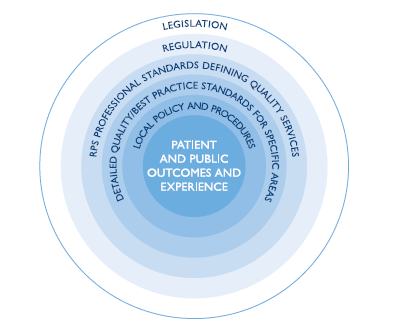 Figure 1. Where RPS professional standards sitThe Standards give a clear picture of what support should be expected for choices about and use of medicines when people experience care provided by and transfer between different providers. The entire pharmacy team has a framework that allows them to recognise, develop, and deliver the best possible outcomes from pharmacy services. Senior leaders are provided with a consistent set of standards against which they can be held accountable and can use as a framework to continually improve services and innovate in their own organisations and with partners who deliver local health services. Commissioners/purchasers of pharmacy services, regulators, insurers, governments, and legislators can use the Standards as a framework for safety and quality that will help to inform and complement their own standards and outcomes. They are also used to provide a basis to develop more detailed standards for other areas, for example homecare services and secure environments.The Standards can be used to support benchmarking in the acute, community, mental health, and commissioning sectors. RPS has produced benchmarking metrics for acute hospitals to support consistency in the way that acute hospitals measure performance.Associated resources on the RPS website provide links to legal and regulatory frameworks, international standards, core standards required by systems regulators, as well as signposting to more detailed guidance, resources, and support tools. Examples of practice and case studies from organisations across GB that illustrate application of the standards will be hosted on the RPS website. Individuals and organisations are encouraged to submit further examples to RPS as well as further feedback on the standards more generally (support@rpharms.com).Scope
The standards cover pharmacy services, whether provided internally or outsourced, and are applicable across the full range of service providers in the NHS and Independent sector. They are applicable in and across these and other services:Hospitals (acute and non-acute)Mental healthCommunity servicePrisonHospiceAmbulance settingsThe Professional Standards for Hospital Pharmacy ServicesStructure of the professional standardsThe standards contain 3 overarching domains:The person’s experienceMedicines assuranceDelivery of the serviceUnder these overarching domains sit eight standards, which are further subdivided into descriptors which support attainment of a standard. An overarching outcome gives an overview of what each standard and descriptor aims to achieve. Supporting statements explain how a descriptor can be achieved.The standards refer to people using services throughout, however, where a person has a carer it is expected that the statements would apply equally.The Standards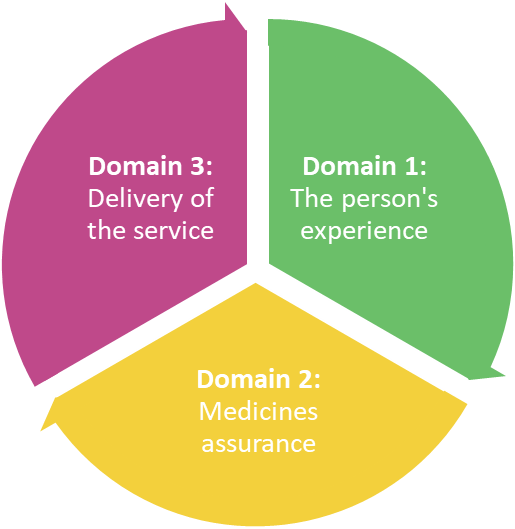 Domain 1 – The person’s experienceDomain 2 – Medicines assuranceDomain 3 – Delivery of the serviceGlossaryReferencesFrancis R. Report of the Mid Staffordshire NHS Foundation Trust Public Inquiry. 2013. https://www.gov.uk/government/publications/report-of-the-mid-staffordshire-nhs-foundation-trust-public-inquiry Berwick D. A promise to learn - a commitment to act: Improving the Safety of Patients in England. 2013. https://www.gov.uk/government/publications/berwick-review-into-patient-safety Trusted to Care. An independent Review of the Princess of Wales Hospital and Neath Port Talbot Hospital at Abertawe Bro Morgannwg University Health Board. 2014. http://gov.wales/topics/health/publications/health/reports/care/?lang=en Standard One: Putting People FirstStandard outcome: The principle of ‘no decision about me, without me’ underpins the design and delivery of pharmacy services ensuring people using services can make shared decisions about their treatment and their medicines. Appropriate support is provided to people to ensure effective medicines use.Descriptor 1.1: Person focused servicesDescriptor outcome: People, their families, and circles of support are put at the heart of health, care, and wellbeing and care is focused on the needs of the individual. The pharmacy team provide the expertise, leadership, and systems support to ensure that:People are treated with compassion, dignity, and respect by all members of the pharmacy team.The pharmacy team introduce themselves, their role and purpose consistently.People’s values, circumstances, and preferences about treatment and care are understood.People are involved in decisions about the pathways under which they receive care and information (e.g., in person or remotely/virtually). Views are routinely sought from people, their families, and circles of support to inform the development, improvement, and delivery of pharmacy services, ensuring people have direct input into the services that they receive.Descriptor 1.2: Information about medicinesDescriptor outcome:People using services are supported to understand* the benefits and risks of medicines or medical devices, their alternatives, and doing nothing. People can decide about a preferred course of action based on good quality evidence-based information and their personal preferences.*When people lack capacity, appropriate procedures should be followed, including those for deprivation of liberties, safeguarding and covert administration.The pharmacy team provide the expertise, leadership and systems support to ensure that services:Allow people the opportunity to have meaningful discussions about their medicines, medical devices, or alternative options with an appropriate pharmacy team member or other professional.Provide people with information such as when and how to take their medicines or use medical devices, taking other medicines at the same time, advice about side effects, and any associated costs, in a form that they can access and understand.Advise people who to contact or where to go if they need more information about their medicines, who will prescribe continuing treatment and how to access further supplies.Discuss with the person information about their medicines in a form that they can understand and refer back to before discharge or transfer to another service.Where appropriate, offer information in a format that is culturally sensitive or accessible to people with additional needs such as physical, sensory, or learning disabilities, and to people who do not speak or read English.Partner with people and the multidisciplinary team across the system to identify, assess, and resolve barriers to actively promote and facilitate the provision of clear, understandable information about medicines.Provide easy access for people to discuss their medicines with a pharmacy team member during a care episode and, where appropriate, after transfer to another care setting through face-to-face or virtual pharmacy services. Descriptor 1.3: Support with effective medicines useDescriptor outcome:Systems are in place to identify people who may need support, or to allow people to request support with medicines choice and use.The pharmacy team provide the expertise, leadership, and systems support to ensure that:People’s beliefs, expectations about, and experiences of, taking their medicines are explored to identify those requiring support. If required, further specialist input is provided by an appropriate member of the healthcare team.People in need of pharmacy support and pharmaceutical care planning are identified and necessary support is documented in their record.After assessment and in partnership with the person, appropriate aids are made available to support medication adherence.Liaison with other healthcare professions or agencies within the system is undertaken where ongoing support with medicines is needed.If care is transferred to another setting, people are referred or signposted to appropriate follow up or support with their medicines.People are signposted to pharmacy support to improve health and wellbeing using public health services and activities when appropriate.Identify and put in place measures to support people at high risk of experiencing problems with their medicines on transfer to another care setting.Standard Two: Episode of CareStandard outcome: People’s medicines are reviewed for accurate medication history, experiences of their medication and clinical appropriateness. Descriptor 2.1: Care setting Descriptor outcome: On care setting pre-admission, admission, transfer, or discharge, people’s medicines are reviewed to ensure an accurate and complete medication history. People are encouraged to bring their own medicines to the care setting, or they are made available when needed.The pharmacy team provide the expertise, leadership, and systems support to enable the multidisciplinary team to:Reconcile people’s medicines and optimise treatment to identify and avoid potential medication-related discrepancies before a planned admission.Reconcile people’s medicines in accordance with national guidance to avoid potential medication-related discrepancies.Effectively document people’s medication histories and identify medicines related admissions as part of the admission process.Identify potential medicines related problems affecting discharge or transfer to another care setting so that they can be addressed to avoid risks to patient care and extending the person’s episode of care.Ensure people’s medicines are available from the time that their next dose is needed, minimising missed doses of medicines and ensuring timely administration of critical medicines.Enable people to bring their own medicines into the care setting with them; and ensure policy and procedures are available that enable staff to support appropriate self-administration of medicines.Descriptor 2.2: Medicines related outcomes of treatmentDescriptor outcome: As part of the multidisciplinary team, the pharmacy team understand people’s goals and experiences of their medicines.The pharmacy team provide the expertise, leadership, and systems support to:Understand people’s views, understanding about, outcomes from, and experiences of their medicines.Monitor people’s responses to their medicines, including any unwanted effects. Appropriate action is taken where problems (potential and actual) are identified.Help people to avoid and/or minimise adverse events resulting from their medicines.Document, report through relevant systems, and manage any adverse events that do arise recognising duty of candour and the need for transparency and shared learning from incidents.Empower people to take an active role in the safety and effectiveness of their treatmentDescriptor 2.3: Care of the personDescriptor outcome: People have their medicines clinically reviewed by pharmacy team members who play an active role in management. People can access the pharmacy expertise that they need to ensure that their medicines are clinically appropriate, and their outcomes from medicines are optimised.The pharmacy team provide the expertise, leadership, and systems support to ensure that:Treatment requirements are clinically reviewed to optimise outcomes from any medicine prescribed with the frequency and level of review adjusted according to individual need.In partnership with the person, medicines regimens are simplified as far as possible, doses optimised, and medicines stopped when agreed it is in their best interests.Systems are in place to identify people who are most likely to benefit from clinical pharmacy support. Pharmaceutical care given is documented in the person’s record.In partnership with the multidisciplinary team, the pharmacy team work to ensure that medicines are available and administered on time to avoid omissions and delay in treatment. Pharmacy team members may also administer medicines to people independently and/or support others during medicines administration rounds.Pharmacy team members are integrated into multidisciplinary teams across the organisation and provide person facing clinical services to ensure safe and appropriate medicines use for all, whatever the setting.Pharmacist prescribers are integrated into relevant care pathways and are prescribing regularly.Pharmacy team members optimise treatment for people, especially with identified high-risk medicines and antimicrobials. Teams ensure that medicines are used in accordance with local policies and/or reflect what is recognised as good clinical practice.People using services, medical and nursing teams have access to pharmacy expertise when needed. Advanced/consultant level pharmacists work in clinical specialties to maximise the availability of expert resource to other members of the multidisciplinary team for the benefit of those receiving care in that area.Standard Three: Integrated Transfer of CareStandard outcome: As part of the local health and social care system, the pharmacy team ensure safe and timely transfer of information about the person and their medicines between care settings.Descriptor 3.1: Transfer of careDescriptor outcome: Accurate and complete information about a person’s medicines is transferred to the health or social care professional(s) taking over care of the person at the time of transfer. Arrangements are in place to ensure a safe supply of medicines for the person and ongoing support where necessary.The pharmacy team provide the expertise, leadership, and systems support to enable the organisation to:Transfer information about a person’s medicines to the professional(s) taking over care of the person in accordance with national guidance following discharge.Ensure the accuracy, legibility, and timeliness of information transfer as far as practicably possible.Ensure that people have access to an ongoing supply of their medicines (based on local agreement and individual need) and share information so that their medicines can be reconciled by the health professionals taking over responsibility for care.Monitor, identify, and minimise delays to people’s discharge or transfer due to delays in medicines being supplied.Engage with people, their families, and circles of support as active partners in managing their medicines at the time of transfer. A complete list of medicines is given to the person and/or those supporting them at the time of transfer with an explanation of why they are taking them, and when and how to take them as well as a description of any changes made.Communicate information about people’s medicines in a way that is timely, clear, and unambiguous. It should be generated and transferred in the most effective and secure way, preferably electronically.Descriptor 3.2: IntegrationDescriptor outcome: The pharmacy team, in collaboration with those across the system, strive for effective, joined up, and smooth transitions of care for people.Within the pharmacy service, the pharmacy team:Work in partnership with those across the system to ensure transitions of care are seamless for people.Foster closer working relationships between pharmacy teams across all settings to ensure timely and seamless support for people.Have a clear picture of pharmacy resources in their local area and use this in planning services.Maximise the potential and capacity of pharmacy resources in the local area.Standard Four: Medicines governanceStandard outcome: Pharmacy expertise is available seven days a week to support the safe and effective use of medicines. The pharmacy team leads a multidisciplinary approach to safe medication practices across the organisation and within systems.Descriptor 4.1: Safety cultureDescriptor outcome:The senior leadership team ensure that medication safety has a high profile, both within their organisation and partner organisations, including those providing outsourced services. Services are risk assessed and reviewed regularly to ensure safety.Within the pharmacy service:A named individual has responsibility for medication safety and have direct access to Board support for the management of medicines safety in the organisation.A named individual represents pharmacy on all high-level medicines safety and governance groups which include representation from people using services.The organisation has an accountable individual with suitable experience, time, and resource responsible for overview, reporting, and learning from adverse events or near misses (for example Medication Safety Officer or equivalent).Controlled drugs are managed in line with the requirements of the Misuse of Drugs legislation. Regular updates and concerns about controlled drugs are reported to the Controlled Drugs Accountable Officer.An accountable individual must lead or be party to, serious incident investigations directly involving medicines or involving harm from the use of medicines.Systems and processes are in place to ensure other medication incidents are identified, recorded, monitored, appropriately reported, investigated and practice changed and shared to minimise recurrence.The pharmacy team actively works with, and where necessary, intervenes with prescribers, other healthcare professionals, and people using services to ensure medicines are safe and effective.The pharmacy team, in partnership with other healthcare professionals, ensure that there are systems in place to identify trends in practice and outcomes that give rise to safety concerns.Systems are in place to ensure people who have experienced a medication error are informed, apologised to, and appraised of any action being taken to rectify the error in line with duty of candour.Learning from near misses, medication errors, and systems failures related to medicines is shared with the multidisciplinary team and the whole organisation if appropriate and acted upon to improve practice and safety.Shared learning is reviewed, reported at Board level on a regular basis, and shared within the organisation, professional networks, and systems.Descriptor 4.2: Safe systems of careDescriptor outcome:The senior leadership team lead a multidisciplinary approach that ensures all aspects of medicines use, arrangements, and processes within the organisation are safe.Within the pharmacy service:The senior leadership team ensures that pharmacy services operate a safety culture that aligns with organisational, national, regulatory, and professional guidance. The pharmacy team lead on developing, monitoring, reporting, and managing, minimising or improving metrics relating to safe use, administration and storage of medicines.The pharmacy team actively facilitates the timely implementation of relevant national therapeutic guidance and national patient safety guidance.Systems are in place to ensure appropriate and timely responses to national alerts. These include national patient safety alerts, and Medicines and Healthcare products Regulatory Agency or supplier-led defective medicines alerts and recalls, and medicines shortages.Descriptor 4.3: Effective management of medicinesDescriptor Outcome: Medicines policy aims to improve outcomes both on an individual and population basis maximising safety, effectiveness, sustainability, and the value obtained from medicines use. Within the pharmacy service:A multidisciplinary group, appropriately supported by the pharmacy team, provides a focal point for the development of medicines policy, procedures, and guidance within the organisation and across the system.The pharmacy team leads the development and implementation of processes that ensure supply, prescribing, de-prescribing, monitoring, and review of medicine is safe, evidence-based, and consistent with local, regional and/or national commissioning and purchasing arrangements. This is linked to treatment guidelines, protocols, formularies, and pathways locally and across the system.The environmental impact of medicines is considered when supplying, prescribing, and reviewing medicines.Horizon scanning processes enable early discussions with clinicians, local partners, and commissioners/purchasers about the financial pathways and service implications of the introduction of new medicines, new indications, or new therapeutic practices.Governance arrangements, aligned to medicines regulations, are in place for the management of all medicines. This includes off-label use of licensed medicines, unlicensed medicines, radiopharmaceuticals, Investigational Medicinal Products, Advanced Therapy Medicinal Products and emerging advances in medicines and medicines technology.Descriptor 4.4: Digital technology and informatics to support medicines useDescriptor Outcome:The senior leadership team, in partnership with the multidisciplinary team, lead the development, implementation, optimisation and ongoing monitoring of digital technology and informatics that support medicines use across the organisation and the wider health system.Within the pharmacy service:Digital technology, including automation, is utilised to underpin and transform delivery of optimisation of therapeutic outcomes.Prescribing and dispensing data is used to drive improvements for safety, clinical efficacy, and cost effectiveness.The pharmacy team have the necessary skills to maximise the use of systems and technology to support optimisation and transformation of medicines use.Information generated through digital technology is used to optimise care with medicines and to support benchmarking and performance management (accommodating information governance and privacy issues).An accountable individual works together with informatics leaders to ensure that digital systems comply with required standards and enable interoperability and commonality of language.Processes are in place to ensure that any system content relating to medicines is appropriately governed and backed up. This includes looking for and managing unintended consequences of content changes or updates.The pharmacy team is directly involved with the procurement, implementation, operation, and development of electronic prescribing, medicines administration, and patient record systems.Descriptor 4.5: Support for other health and social care staffDescriptor Outcome:The pharmacy team support all health and social care staff who are prescribing, handling, administering, or monitoring the effects of medicines. They ensure access to relevant, up-to date evidence-based information, policies, and pharmaceutical expertise.Within the pharmacy service:The pharmacy team supports induction, and ongoing training and education in the best practice use of medicines for relevant clinical and support staff across organisations and systems.Pharmacy team members are accessible in, or to, clinical areas/teams to provide advice for other health and social care staff on the choice, use and handling of medicines.Access to a Medicines Information service, who are working to national standards for medicine information, is available to health and social care teams.The pharmacy team works to ensure that those who are involved with handling, administering, or monitoring medicines are supported with readily accessible information and guidance.The pharmacy team works to ensure that prescribers are supported in their everyday activities with readily accessible information and guidance on medicines use.Standard Five: Efficient Supply of MedicinesStandard Outcome: Medicines are available or can be readily made available to meet people’s needs whenever there is a requirement for them.Descriptor 5.1: Medicines procurementDescriptor Outcome: Medicines procurement is managed by pharmacy teams with relevant specialist expertise and knowledge in a transparent and professional way. Quality assured medicines are procured through robust and appropriate processes.The pharmacy team provide the expertise, leadership and systems support to ensure:All medicines (licensed and unlicensed) are assessed and assured to be of appropriate quality.Procurement decisions are informed by clinical practice and formulary systems and other medicines governance processes.Medicines procurement takes into account nationally, regionally or locally negotiated contracts and the quality, safety, and reliability of the products.Contingency plans and systems are in place to manage product recalls.Contingency plans and systems in in place for shortages of medicines and ensuring continuity of care.Medicines procured are safely and securely received and stored in pharmacy, in accordance with relevant professional guidance, legislation, and local policies.Descriptor 5.2: Storage, access, and return of medicinesDescriptor Outcome: Medicines are safely and securely stored in a suitable environment. Those accessing, handling, distributing, and supplying medicines prior to administration can do so in a timely manner in line with professional guidance and local policies.The pharmacy team provide the expertise, leadership and systems support to ensure:As far as practicably possible, that the right stock is available in the right places at the right times.Supply systems ensure that clinical areas have timely access to medicines needed routinely. Medicines needed urgently outside core pharmacy service hours can be obtained.Policies, standard operating procedures, and systems underpin the legal, secure, and appropriate handling and storage of medicines wherever they are located.Audit trails and governance processes are in place that underpin the supply, storage, and return of medicines.Descriptor 5.3: Prepared or manufactured unlicensed medicines Descriptor Outcome: Any medicines custom-made by, or for, the organisation, are quality assured and appropriate for their intended use. The pharmacy team provide the expertise, leadership and systems support to ensure:Use of any type of unlicensed medicine, including those that are aseptically or extemporaneously prepared is clinically justified and consistently in line with regulatory requirements, adhering to the principles of risk benefit to the person and using licensed medicines wherever possible. Where possible that standardised presentations of medicines are available and used.Aseptic preparation in-house or outsourced is routinely subject to internal and external audit. This is conducted in accordance with relevant standards, guidance, and regulations.Appropriate systems are in place to ensure protection of operators and products.Appropriate quality assurance and control systems underpin the selection, management and use of all unlicensed medicines, whether made in-house or outsourced.Descriptor 5.4: Dispensing Descriptor Outcome: Medicines that are clinically appropriate are dispensed or prepared accurately, and available when needed in and out of hours. Systems and processes are risk assessed to ensure safe supply of medicines.The pharmacy team provide the expertise, leadership and systems support to ensure:Before dispensing or preparation of named person supply, prescriptions are reviewed for clinical appropriateness by a pharmacist.Systems are in place to prioritise dispensing to minimise the risks of omitted and delayed doses of medicines or of delayed discharge/transfer. Particular attention is paid to medicines where potential harm to the person could occur if omitted or delayed.Dispensing processes make appropriate use of technology, efficient ways of working and skill mix.Systems are in place to allow traceability of all dispensed medicines.Medicines are labelled for safety in line with legal requirements and professional guidance.Systems are in place to identify and review the causes of near misses and dispensing errors to learn from and minimise future risk of these reoccurring. Investigations begin with an initial intent to determine systemic and human factor causes of an incident. Successful patient safety improvements are shared widely within the organisation and wider.Standard Six: LeadershipStandard Outcome: Pharmacy has a clear strategic vision, effective organisational processes, governance, and controls assurance necessary to ensure people using services are safe and get the best from their medicines as well as strong professional leadership.Descriptor 6.1: Strategic leadershipDescriptor Outcome:The senior leadership team ensures that the organisation maintains a clear vision for pharmacy services, ensuring timely access to medicines as well as their optimal use across the organisation and wider healthcare system.Within the pharmacy service, the senior leadership team:Ensure a named individual is accountable for the quality of pharmacy services across the organisation, the quality of medicines used and ensuring that the organisation has safe and legal medicines policies and procedures.Have board level sign up to their vision for pharmacy services within their organisation.Provide assurance to the Board about the safe and effective use of medicines within the organisation through routine governance processes and risk management reporting.The organisation has a strategy and implementation plan to ensure that people get the best outcomes from medicines that has Board approval and support which is regularly reviewed.Ensure a long-term plan is in place for succession planning and workforce leadership development from entry level.Collaborate on transformation of and innovation in service delivery to better meet people’s needs, including the adoption of national initiatives and guidance, and encouraging active involvement.Engages with the health community to develop a whole system approach to medicines and public health, including health inequalities, sustainability, interoperability’s, emergency preparedness, resilience, and response.Descriptor 6.2: Operational leadershipDescriptor Outcome:Pharmacy services are safe, effective, and efficiently delivered in line with organisational, regional, and national priorities and performance indicators, and the range and level of healthcare commissioned/purchased.Within the pharmacy service:A “Chief Pharmacist” is appointed whose duty is to ensure the safe and effective running of the pharmacy service.The type and level of resources required to deliver a safe, effective, and efficient service and to support the safe and secure use of medicines are identified and available.Agreed key performance and quality indicators are in place to enable internal and external assessment of the operational performance of pharmacy services.All outsourced and shared pharmacy services, including homecare and supply functions, are performance-managed through Service Level Agreements and contract quality monitoring. Timely action is taken if services fail to meet contracted standards.There are clear lines of professional and organisational responsibility established and is regularly reviewed.There are effective feedback systems from people using services, staff, and anyone involved in the service is sought to ensure patient safety, continuous learning, and service improvements.The pharmacy team is supported to identify and utilize opportunities for adoption, collaboration, and sharing of best practice internally and externally.Descriptor 6.3: Personal and professional leadershipDescriptor Outcome: The pharmacy team take responsibility for their work, recognising they have a duty of care to people and to act in their best interests. They are supported to achieve this by the senior leadership team.Within the pharmacy service:Leadership at all levels across the pharmacy team is encouraged and developed.Clinical supervision is an integral part of pharmacy team development.The senior leadership team lead by example through commitment, encouragement, compassion, and a continued learning approach.The senior leadership team promote a just, open, and transparent culture which recognises and values diversity of background and thought. The pharmacy team behave in a candid, open and honest way encouraging diversity, equality, and inclusion.All members of the pharmacy team feel safe and able to speak up about anything that gets in the way of delivering safe, high-quality care or affects their experience in the workplace.All members of the pharmacy team are encouraged and supported to raise any concerns they may have both from within the pharmacy service, and from other parts of the organisation.All concerns are investigated and, if substantiated, dealt with at an appropriate level in line with the organizational policy.All members of the pharmacy team manage conflicts of interest in line with organisational, national, regulatory, and professional guidance.Descriptor 6.4: Clinical leadershipDescriptor Outcome:The pharmacy team is recognised as leaders on medicines, medicines use, and innovations in medicines technology both within the organisation and across the health system.Within the pharmacy service, the pharmacy team:Provide advice, education, leadership, and support to other clinicians and support staff about safe, cost-effective medicines usage.Ensure that their input is an integral part of the design of any service involving medicines.Support the development of integrated care pathways that involve medicines as a treatment option, as well as the utilisation of pharmacy roles across systems.Provide leadership and education on the introduction of complex therapies, such as genomics, personalised and precision medicine, in collaboration with the multidisciplinary team. The potential implications for service delivery are understood and services involving complex therapies are planned and designed around the needs of people using services.Standard Seven: Systems of workStandard Outcome: Systems of work are in place and maintained which support the maintenance of good practice, learning from mistakes, and improvement of services whilst having sound business and financial arrangements.Descriptor 7.1: Systems governanceDescriptor Outcome: Systems of work are established that are accountable, safe, regularly audited, and comply with relevant regulations.Within the pharmacy service:All pharmacy team members are trained in information governance to safeguard patient-identifiable information about care/medicines supplied.Governance systems are in place for working with the pharmaceutical industry.Working environments are planned and maintained in line with Health and Safety requirements, regulatory, and professional best practice standards.Equipment and systems are maintained and operated only by appropriately trained members of the team or appropriate external contractors.Standard operating procedures are in place for the delivery of all pharmacy services across the organisation.Business continuity plans are developed, tested, and maintained for all services. Risk registers with appropriate escalation mechanisms are maintained.Descriptor 7.2: Research, audit, and quality improvementDescriptor Outcome: The pharmacy team actively participate and conduct research, audit, or quality improvement projects to improve outcomes of pharmacy services.Within the pharmacy service:The continuous improvement and development of pharmacy services is informed by a programme of research, audit and/or other improvement techniques/methodologies.The pharmacy team is supported to develop skills to participate in, conduct, and lead research, audit, and quality improvement projects.The pharmacy team is supported to identify gaps in the evidence base.The pharmacy team seek opportunities to work with academia and other research partners, including involving and engaging with patients and the public.A named individual ensures there are appropriate governance mechanisms in place for conducting research, audit, and quality improvement projects.Care contributions are documented and audited to demonstrate the impact of the service on patient outcomes.Descriptor 7.3: Business and financial managementDescriptor Outcome: Effective business and financial planning alongside sustainable cost improvement programmes and reporting are assessed and evaluated on a regular basis.Within the pharmacy serviceA business plan incorporating finance, service, capacity, and workforce plans, linked to the organisation’s corporate plan is developed, implemented, and monitored.Local, regional, and national initiatives and guidance relating to medicines and pharmacy are incorporated into service planning activities.Medicines use and expenditure reports are regularly interpreted and used to support budget management and monitoring of clinical practice.The pharmacy team regularly engages with commissioners and primary care to review prescribing to deliver value across the health system.Proactive horizon scanning is undertaken to identify and understand emerging transformational technologies, medicines, and services and the impact of these on service planning.Operational performance is benchmarked against other relevant organisations using key information sources.Standard Eight: WorkforceStandard Outcome: The pharmacy team has the right skill mix, capability, and capacity to provide safe, quality services to people whilst being supported to maintain their personal development and health and wellbeing.Descriptor 8.1: Workforce planningDescriptor Outcome: The pharmacy team has appropriate levels of staff available to deliver a safe, high-quality service now and in the future.Within the pharmacy service:Workforce data is collected and analysed, with trends identified and acted upon.The senior leadership team maximise the use of systems, such as digital rostering, to inform optimum use of pharmacy staff resource dependent on hospital workflow.The training pipeline secures sustainable numbers within all parts of the pharmacy team through collaboration with local commissioners.Imbalances in supply and demand for pharmacy staff are understood and corrective measures put in place considering quality, accessibility and acceptability for people using services and the organisation.Succession planning arrangements are in place and are linked to workforce training and personal development plans.Modelling is undertaken to predict future workforce requirements.Descriptor 8.2: Workforce developmentDescriptor Outcome: The pharmacy team is supported to develop new skills and attributes to meet the needs of people using services, their families, and circles of support across the health and social care system.Within the pharmacy service:Workforce development is included in the pharmacy strategic plan. This is linked to the organisational strategic workforce plan.Workforce development takes a needs-based approach focusing on future service needs and new models of care, and engaging with local service planners, education commissioners and members of the multi-disciplinary team.Skill mix is reviewed across the pharmacy and wider clinical team considering changing demographics, advances in technology, and the effective use of available and future staff resources.Roles are designed that support models of integrated care that enable collaboration across the wider multi-disciplinary team in all sectors.The outcomes of workforce development plans deliver cost-effective use of staff practising at their highest skill level.The development of advanced pharmacy roles achieves the right balance between generalists and specialists necessary to meet the needs of people and the organisation.Descriptor 8.3: Workforce quality assuranceDescriptor Outcome: Operational policies, procedures, and plans are in place to ensure that the pharmacy workforce is managed and appropriately resourced to support service quality, productivity, and safety.Within the pharmacy service:All members of the pharmacy team are clear about their role and responsibilities and aware of their level of performance and competency as part of a robust annual appraisal, and performance and talent review process. Personal development plans highlight appropriate professional, managerial and leadership frameworks, tools, and assessments.Staffing levels are reviewed and set to ensure the delivery of safe services. The senior leadership team determines levels locally taking account of national guidance where it exists.A culture of continuous learning is apparent, and all members of the pharmacy team acknowledge their role as learners, educators, and trainers. Tutors, mentors, and supervisors are trained appropriately and meet any relevant standards and guidance.Continued learning and professional/personal development opportunities are provided for all members of the pharmacy team.Pharmacists, pharmacy technicians and non-registered pharmacy staff have access to early years vocational training and development programmes and support.Descriptor 8.4: Inclusion and wellbeing Descriptor Outcome: The pharmacy team has a culture of belonging which champions inclusive and authentic leadership, challenges inclusion and diversity barriers and promotes positive mental health and wellbeing.Within the pharmacy service, the pharmacy team:Champion an inclusive, diverse culture of belonging by treating their team with kindness and respect, ensuring the diverse voices of colleagues are represented, heard, valued, and included in decision making.Commit to better understand and respect each other’s backgrounds, experiences, beliefs, boundaries, and choice. They support all to be their authentic self when at work.Understand their own personal biases and look to be an ally for under-represented groups.Have zero tolerance for any form of discrimination, bullying or harassment and can raise concerns without fear of consequences.In partnership with the senior leadership team commit to providing a healthy work-life balance for the pharmacy team through encouraging them to take their full allocation of breaks and flexible working options where appropriate.Feel empowered to look after their own health and wellbeing and can speak up when work expectations and demands are too much.Are actively aware of what support is provided for wellbeing and how to access it.Accountable individualAn operational leader who ensures that organizational requirements are reflected in operational frameworks, procedures and plans.Advanced therapy medicinal productsAdvanced therapy medicinal products (ATMPs) are medicines for human use that are based on genes or cells. ATMPs can be classified into four main groups: gene therapy medicines; somatic-cell therapy medicines; tissues-engineered medicines; and combined ATMPs.http://www.ema.europa.eu/ema/index.jsp?curl=pages/regulation/general/general_content_000294.jsp Chief pharmacistA statutory term and duty under the Rebalancing medicines legislation and pharmacy regulation to allow pharmacy professionals working in hospital pharmacy services to rely on the defences of section 63 and 64 of the Medicines Act.Circle of supportOne or more people who support an individual on a regular basis. This could be in a paid or unpaid capacity. They support a person to make their own decisions about their life.Clinical supervisionA formal process of professional support and learning that enables individual practitioners to develop knowledge and competence, assume responsibility for their own practice, and enhance patient protection and safety of care in a wide range of situations. It is an activity that brings two or more professionals together in order to reflect upon and review clinical practice.Deprivation of libertiesThe Deprivation of Liberty Safeguards is the procedure prescribed in law when it is necessary to deprive of their liberty a resident or patient who lacks capacity to consent to their care and treatment in order to keep them safe from harm. https://www.scie.org.uk/mca/dols/at-a-glance Duty of candourHealth professionals must be open and honest with patients when things go wrong. This is also known as ‘the duty of candour’.https://www.pharmacyregulation.org/news/professional-duty-of-candour-joint-health-regulators-statement Informatics and clinical informaticsInformatics is a general term used to refer to biomedical informatics and its many areas of application and practice (e.g. bioinformatics, clinical informatics, public health informatics). Clinical informatics involves the capture, communication and use of data and clinical knowledge to support health professionals.InteroperabilityWith new models of care emerging and evolving, there is a clear need for more effective information sharing between care settings, organisations and geographies, as well as between professionals and citizens, to optimise patient outcomes and quality of care. Interoperability describes the ability of IT systems across health and care to exchange and make use of information.Medication errorsAny unintended or unexpected incident, which could have or did lead to harm for one or more people receiving NHS care. Medication errors are any ‘patient safety incident’ (PSI) where there has been an error in the process of prescribing, preparing, dispensing, administering, monitoring or providing advice on medicines. These PSIs can be divided into two categories: errors of commission or errors of omission. The former include, for example, wrong medicine or wrong dose. The latter include, for example, omitted dose or a failure to monitor, such as international normalised ratio for anticoagulant therapy.Named individualSomeone who is responsible for setting overall framework and policy standards across a specific healthcare settingPersonUsed as an umbrella term to cover the full range of people using pharmacy services across sectors this includes children and young adults, service users and clients as well as their carers.Pharmacy teamPharmacy team encompasses all staff working in the delivery of pharmacy services.